附件：一、需求概况：全院区2栋楼，1号楼9层（负一层到八层），2号楼8层（负三层到五层）。建筑面积约50000平方米。最高限价：2万/年。二、防治对象：鼠、蚊、蝇、蟑螂、白蚁等有害动物。三、本项目为包干价项目，附件内容作为本项目的比选依据，包含但不限于上述内容，如有遗漏请自行考虑。四、服务要求1.本项招标方应符合下列要求：服务细则消杀频次为2次/月,每次1-2人(其中必须要有一名女性）。虫害防治计划鼠类的防治：根据我院对虫鼠害控制的特殊要求，则检查整个院区内外区域、鉴定所有鼠迹及鼠害程度之方法包括如下：处理频率：每月至少2次，按虫害情况可增加1-2次/月。处理方式：首先在院区内建筑物周边（如车间、仓库、食堂、办公楼等处）安放并固定“鼠盒”，其间隔10-15米，按规定紧贴墙根处放置。所放置的鼠盒均需上锁并必须设有标识和编号，并记录数量且用平面图标示出摆放位置；鼠盒有损坏或更新时并及时做出相应的更新。每周至少1次对所有户外安装的鼠盒进行检查（并做好详细记录），以确定是否迅速控制鼠害。每月2次对所有室内置放的捕鼠设施进行检查，鉴定鼠害情况，并做好详细记录。每月至少1次对所有缺乏或所需改进之防鼠措施进行检查，以确定是否达到最有效之防治鼠害入侵（对易受鼠害场所的地方如门、窗、下水道、通风孔、外围的洞道等每月进行检查，发现问题时及时提出合理建议并协助修建防鼠设施）。对鼠密度（每季度做一次用粉迹法）每月（按每周检查数据做出趋势分析图）进行监测至少1次，测试方法按国家相关的标准进行，如测试结果超过标准，虫害控制公司应主动与我院联系增加对该区域的灭鼠频率，直接再次测量鼠密度符合要求后才能按正常频率进行灭鼠计划。蚊蝇飞虫等类的防治： 处理频率：院区每月至少全面消杀至少2次，（可根据实际情况增加消杀次数）；重点消杀区域主要有食堂、卫生间、下水道、垃圾房等。处理方式：检查各个院区室内外环境、鉴定所有虫害情况并进行下列控制飞虫程序：所使用的杀虫剂均符合国家标准，具有农药许可证及相关MSDS；在药品的选择上分别符合内、外环境的不同要求；每月至少1次检查所有户外潜在滋生地，鉴定害虫程度。在所有发现受害虫影响的地点，采用非化学或“化学重点处理”的方法，使用适合的器械提供即时击倒，同时根据需要可采用“化学方法”进行长效灭蚊蝇处理。每周至少至少1次检查所有室内置放的灭蝇灯等设施，并做好记录。灭蝇灯设有位置标识、检查日期等，并按需要作出清洁或更换。同时我院会根据各部门具体情况提出合理建议。每月至少1次检查所有缺乏、不足或所需改进的防治虫害的设施及器具（如安装纱门、加装灭蝇灯等），以确保达到最有效的防治害虫入侵的效果。为减小对室内区域造成不必要的污染，故特定的使用药物进行化学处理只在以下原因进行：当检查时，在各科室、仓库、办公室等室内如发现因缺乏防治措施而受到飞虫活动影响的空间，将采用超低容量喷雾器（进行前将通过客户许可方可安排）对室内进行空间喷雾，以控制其中活跃的害虫。所处理的空间应保持密闭最少2小时，确保达到最佳处理结果。蟑螂、蚂蚁、蛐蛐等爬虫的防治。消杀频率：每月至少全面消杀至少2次。在爬虫密集区（如食堂、绿化带等）将根据现场情况临时增加作业次数。处理方式：检查各个区域室内外环境、鉴定所有虫害情况，并进行。下列控制爬虫程序：每月至少2次对所有潜在栖息地进行检查，从而鉴定虫害程度。在所有发现已受害虫影响之地，将采用非化学或化学重点处理方法，使用适合之器械提供即时杀灭。每月至少2次对所有室内置放之监察粘捕贴进行检查，从而鉴定虫害程度。监察粘捕贴将按需要时作出更换。在所有发现已受虫害影响之地点或虫害活跃高峰季节期，将采用非化学或化学处理方法，提供即时杀灭。当检查是在建筑物内外，发现美洲大蠊、德国小蠊在下水道或沟渠附近活动时，将采用热烟雾器械进行下水道灭爬虫及其它滋生害虫处理。当检查时，在院区室内发现活跃及严重程度爬虫出没之地点，将采用背负式喷雾器进行地角线处理，从而达致以最小污染处理受到影响之地点，获取最有效之控制。（五）其它虫类的防治：其他虫类根据发生情况随时处理，并提供防治方案 。五、验收标准：（一）灭鼠标准1．15平方米标准房间布放20×20厘米滑石粉块两块，一夜后阳性粉块不超过3℅；有鼠洞、鼠粪、鼠咬等痕迹的房间不超过1℅；重点单位防鼠设施不合格处不超过3℅。2．不同类型的外环境累计2000米，鼠迹不超过3处。（二）灭蚊标准1．单位内外环境各种存水容器和积水中，蚊幼虫及蛹的阳性率不超过2℅。2．用500ml收集勺采集区内大中型水体中的蚊幼虫或蛹阳性率不超过2℅，阳性勺内幼虫或蛹的平均数不超过3只。3．特殊场所白天人诱蚊30分钟，平均每人次诱获成蚊数不超过1只。（三）灭蝇标准1.重点单位有蝇房间不超过1℅，其它单位不超过2℅，平均每阳性房间不超过2只；重点单位防蝇设施不合格房间不超过3℅。2.蝇类滋生地得到有效治理，幼虫和蛹的检出率不超过2℅。（四）灭爬虫标准1.室内有爬虫成虫或若虫阳性房间不超过3℅，平均每间房大蠊不超过3只，小蠊不超过6只。2.活爬虫卵鞘房间不超过2℅，平均每间房不超过4只。爬虫粪便蜕皮等蟑迹的房间不超过5℅。其他事项专业的公司要有生物防治虫害资质，专业的团队要拥有专业的经验，作业人员的经验决定了现场鼠虫害情况维护的效果。我司的员工均为培训合格并通过国家劳动部组织的有害生物防制员考试，取得上岗证。
2.能保证用药的药品安全性和使用药品按照行业内标准操作规范。不会因药品本身的质量问题和操作不当给院方造成经济损失。
3.虫鼠害活动有随季节变化呈现上下波动起伏的情况，需要专业人士对其进行监测，掌握其发生发展的规律进而分析，而不是见虫用药，错误的方式方法将导致虫鼠害更加泛滥，甚至因施药不当造成环境污染及二次污染。
4.先施工后收费，充分保障院方利益。有任何因灭鼠除虫给院方造成的损失，负责赔偿，购买公众责任险，为员工购买了意外伤害险，解决客户的后顾之忧。院方因合同项目内而发生的应时服务，均在24小时内得到及时解决。报价表注：1.报价应是最终用户验收合格后的总价，包括设备运输、保险、代理、安装调试、培训、税费、系统集成费用和采购文件规定的其它费用。2.“品目及报价表”为多页的，每页均需由法定代表人或授权代表签字并盖投标人印章。3.如有多种规格，请按每种规格分别报价。供应商名称：（盖章）法定代表人或授权代表（签字）：日期：质量保证书           ：                           （制造商家名称）是在      .（国名）依法登记注册的，其地址现在                       。其主要营业地点现在                            。作为供应商，我方承诺，为本次招标提供的货物为原厂制造、合法渠道供应的全新产品。我方保证以投标合作者来约束自己，并对该投标共同承担和分别承担招标文件中所规定的义务。供应商单位名称：       （盖章） 供应商单位法定代表人或授权代表（签字）：        		日期：附：授权销售产品清单法定代表人身份授权书          （采购单位名称）：   本授权声明：             （投标人名称）           （法定代表人姓名、职务）授权                          （被授权人姓名、职务）为我方 “                                          ”项目投标活动的合法代表，以我方名义全权处理该项目有关投标、签订合同以及执行合同等一切事宜。特此声明。法定代表人签字：授权代表签字：投标人名称：					      （加盖公章）日期：    ★说明：上述证明文件附有法定代表人、被授权代表身份证复印件（加盖公章）时才能生效。无围标、串标行为承诺书本公司郑重承诺：我公司自觉遵守《中华人民共和国政府采购法》和《中华人民共和国政府采购法实施条例》的有关规定，我公司在参加本次采购活动中，无以下围标、串标行为：1.不同供应商的投标文件由同一单位或者个人编制；2.不同供应商委托同一单位或者个人办理投标事宜；3.不同供应商的投标文件载明的项目管理成员或者联系人员为同一人；4.不同供应商的投标文件异常一致或者投标报价呈规律性差异；5.不同供应商的投标文件相互混装；6.不同供应商的投标保证金从同一单位或者个人的账户转出；7.不同供应商的董事、监事、高管、单位负责人为同一人或者存在控股、管理关系的不同单位参加同一采购项目；8.供应商之间事先约定由某一特定供应商中标、成交；9.供应商之间商定部分供应商放弃参加采购活动或者放弃中标、成交；10.法律法规界定的其他围标串标行为。我公司承诺在本项目采购活动中，与采购人不存在关联关系，与其他投标单位不存在关联关系。如被查实在本项目采购活动中存在围标、串标的，本公司将承担法律责任，接受相应的法律法规处罚。投标人法人代表或委托代理人（承诺人） ：投标人：（公章）  日期：   年    月    日本方案的制定完全符合以下各类“国家标准”中规定的技术参数和作业规程要求本方案的制定完全符合以下各类“国家标准”中规定的技术参数和作业规程要求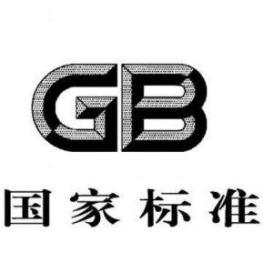 中华人民共和国卫生部中国国家标准化管理委员中华人民共和国国家标质量监督检验检疫总局中华人民共和国卫生部中国国家标准化管理委员中华人民共和国国家标质量监督检验检疫总局序号国  标  条  款1GB/T  27770—2011     病媒生物密度控制水平            鼠类2GB/T  27771—2011     病媒生物密度控制水平            蚊虫3GB/T  27772—2011     病媒生物密度控制水平            蝇类4GB/T  27773—2011     病媒生物密度控制水平            蜚蠊5GB/T  27776—2011     病媒生物综合管理技术规范        食品生产加工企业6GB/T  27777—2011     杀鼠剂安全使用准则              抗凝血剂7GB/T  27779—2011     卫生杀虫剂安全使用准则          拟除虫菊酯8GB/T  31712—2015     病媒生物综合管理技术规范        环境治理  鼠类9GB/T  31714—2015     病媒生物化学防治技术指南        空间喷雾10GB/T  31715—2005     病媒生物化学防治技术指南        滞留喷洒11GB/T  31718—2015     病媒生物综合管理技术规范        化学防治  蝇类12GB/T  31719—2015     病媒生物综合管理技术规范        化学防治  蜚蠊区域靶标虫害处理方式检查频率更换频率各院区建筑周围绿化、垃圾房、污水沟鼠类沿建筑墙基放鼠饵站。每月至少2次，按鼠害情况可增加1-2次/月未发生盗食、潮湿等情况时，鼠饵必须每月更换一次（2-4月份每月至少2次）各院区建筑周围绿化、垃圾房、污水沟蚊蝇（飞虫）滞留喷洒必须使用外资品牌的药品。提供MSDS。（5-10月份每两周至少1次；11-次年4月每两周至少1次；各院区建筑内部鼠类放鼠类监测站，关键区域布放机械式捕鼠器和粘鼠板。每月至少2次粘鼠板灰尘、昆虫覆盖率达50%时必须更换各院区建筑内部蟑螂（爬虫）以检查为主，如发现蟑螂踪迹，及时进行处理每月至少2次；按虫害情况可增加1-2次/月各院区建筑内部蚊蝇公共通道使用粘捕式昆虫诱捕灯控制飞虫每月至少2次；按虫害情况可增加1-2次/月粘虫板每次检查后记录并更换白蚁处理方式灌注、引诱、喷杀；检查频率：4—8每月两次进行点位处理。 名  称报价工期（服务期）质量标准备注报价合计：小写：                 大写：报价合计：小写：                 大写：报价合计：小写：                 大写：报价合计：小写：                 大写：报价合计：小写：                 大写：